ΕΛΛΗΝΙΚΗ ΔΗΜΟΚΡΑΤΙΑ	(ΑΝΑΡΤΗΤΕΑ ΣΤΟ ΔΙΑΔΙΚΤΥΟ)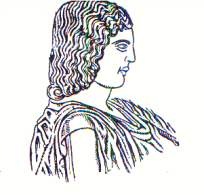 ΓΕΩΠΟΝΙΚΟ ΠΑΝΕΠΙΣΤΗΜΙΟ ΑΘΗΝΩΝ                  			Αθήνα, 19.12.2019ΣΧΟΛΗ ΕΠΙΣΤΗΜΩΝ ΤΩΝ ΦΥΤΩΝ			        		Αριθμ. Πρωτ.: 18ΓΡΑΜΜΑΤΕΙΑ ΚΟΣΜΗΤΕΙΑΣΠληροφορίες: Αγγελική ΜατσούκηΤαχ. Δ/νση: Ιερά Οδός 75, 118 55 ΑθήναΤηλ.: 210 5294948e-mail: angeliki@aua.gr ΠΡΑΞΗΤΟΥ ΚΟΣΜΗΤΟΡΑ ΤΗΣΣΧΟΛΗΣ ΕΠΙΣΤΗΜΩΝ ΤΩΝ ΦΥΤΩΝ ΤΟΥΓΕΩΠΟΝΙΚΟΥ ΠΑΝΕΠΙΣΤΗΜΙΟΥ ΑΘΗΝΩΝΠράξη ορισμού τριμελούς Εισηγητικής Επιτροπής για την ένταξη της κ. Βασιλικής Βουγελέκα, μέλους ΕΤΕΠ του Γεωπονικού Πανεπιστημίου Αθηνών, στην κατηγορία Ε.ΔΙ.Π.Ο Κοσμήτορας της Σχολής Επιστημών των Φυτών του Γεωπονικού Πανεπιστημίου Αθηνών κατά την 4η/19.12.2019 Συνεδρίαση της Κοσμητείας αφού έλαβε υπόψη:Τις διατάξεις του άρθρου 29, παρ. 2 του Ν. 4009/2011 (ΦΕΚ 195/τ.Α΄/2011),Τις διατάξεις του άρθρου 68, παρ. 3 του Ν. 4235/2014 (ΦΕΚ 32/τ.Α΄/2014),Τις διατάξεις του άρθρου 20, παρ. 2 του Ν. 4452/2017 (ΦΕΚ 17/τ.Α΄/2017),Την αίτηση ένταξης και τα προσκομισθέντα δικαιολογητικά στην Κοσμητεία της Σχολής Επιστημών των Φυτών του ΓΠΑ στην κατηγορία Ε.ΔΙ.Π., της κ. Βασιλικής Βουγελέκα, μέλους Ε.Τ.Ε.Π., η οποία είναι κάτοχος μεταπτυχιακού τίτλου σπουδών με γνωστικό αντικείμενο ίδιο ή συναφές με τα γνωστικά αντικείμενα που θεραπεύει το Ίδρυμα,Την έκδοση σε ΦΕΚ 3803/τ.Β΄/15.10.2019 ένταξη της κ. Βασιλικής Βουγελέκα σε θέση Ε.Τ.Ε.Π.την με ημερ. 11.12.2019 αίτηση ένταξης της κ. Βασιλικής Βουγελέκα, μέλους Ε.Τ.Ε.Π. στην κατηγορία Ε.ΔΙ.Π.ΟΡΙΖΕΙτην κάτωθι Τριμελή Εισηγητική Επιτροπή για την ένταξη του υπηρετούντος μέλους Ε.Τ.Ε.Π. του Γεωπονικού Πανεπιστημίου Αθηνών, κ. Βασιλικής Βουγελέκα, στην κατηγορία Εργαστηριακού Διδακτικού Προσωπικού (Ε.ΔΙ.Π.), εφόσον διαθέτει κατά τον χρόνο υποβολής της αίτησής της, τα προσόντα για το διορισμό στην κατηγορία αυτή (μεταπτυχιακός τίτλος σπουδών με γνωστικό αντικείμενο συναφές με τα γνωστικά αντικείμενα που θεραπεύει το Ίδρυμα):ΓΕΡΑΣΙΜΟΣ ΑΡΑΠΗΣ, Καθηγητής Τμήματος ΕΦΠ του ΓΠΑΚΩΝΣΤΑΝΤΙΝΟΣ ΣΑΪΤΑΝΗΣ, Αναπλ. Καθηγητής ΕΦΠ του ΓΠΑΑΡΓΥΡΩ ΦΑΝΤΙΝΟΥ, Καθηγήτρια ΕΦΠ του ΓΠΑΗ παρούσα πράξη να κοινοποιηθεί στα μέλη της Τριμελούς Εισηγητικής Επιτροπής και να αναρτηθεί στο δικτυακό τόπο του Ιδρύματος.Ο ΚΟΣΜΗΤΟΡΑΣ *ΔΗΜΗΤΡΙΟΣ ΣΑΒΒΑΣΚαθηγητής Γ.Π.Α.(*) Η υπογραφή έχει τεθεί επί του πρωτοτύπου που φυλάσσεται στο αρχείο της Κοσμητείας της Σχολής Επιστημών των Φυτών.Εσωτερική Διανομή:Γραφείο Πρύτανη Γ.Π.Α.Αντιπρύτανης Διοικητικών Υποθέσεων, Ακαδημαϊκών Υποθέσεων & Φοιτητικής Μέριμνας Γ.Π.Α.Γραμματεία Τμήματος Συγκλήτου Γ.Π.Α.Διεύθυνση Διοικητικού Γ.Π.Α.Γραμματεία Σχολής Επιστημών των Φυτών Γ.Π.Α.Την Πρόεδρο του Τμήματος Επιστήμης Φυτικής Παραγωγής Γ.Π.Α.